16 pT ‘Century Gothic’ Bold, all caps, Left justified: title of manuscript12 pt ‘Century Gothic’ Bold Italic: First Author10 point Times New Roman italic: Affiliation Street AddressCity, State, postal code, country, email@address.orgSecond AuthorAffiliation Street AddressCity, State, postal code, country, email@address.orgThird AuthorAffiliation Street AddressCity, State, postal code, country, email@address.orgFourth AuthorAffiliation Street AddressCity, State, postal code, country, email@address.orgFifth AuthorAffiliation Street AddressCity, State, postal code, country, email@address.orgSixth AuthorAffiliation Street AddressCity, State, postal code, country, email@address.orgLevel 1 Subhead: ‘Century Gothic’ Bold 12 pt AbstractBody Text: 10 pt ‘Times New Roman’: Lorem ipsum dolor sit amet, consectetuer adipiscingelit, sed diam nonummy nibh euismod tincidunt ut laoreet dolore magna aliquam erat volutpat. Ut wisi enim ad minim veniam, quis nostrud exerci tation ullamcorper suscipit lobortis nisl ut aliquip ex ea commodo consequat.Duis autem vel eum iriure dolor in hendrerit in vulputate velit esse molestie consequat, vel illum dolore eu feugiat nulla facilisis at vero eros et accumsan et iusto odio dignissim qui blandit present luptatum zzril delenit augue duis dolore te feugait nulla facilisi. Lorem ipsum dolor sit amet, consectetuer adipiscing elit, sed diam nonummy nibh euismod tincidunt ut laoreet dolore magna aliquam erat volutpat. IntroductionBody Text: 10 pt ‘Times New Roman’ Lorem ipsum dolor sit amet, consectetuer adipiscingelit, sed diam nonummy nibh euismod tincidunt ut laoreet dolore magna aliquam erat volutpat. Ut wisi enim ad minim veniam, quis nostrud exerci tation ullamcorper suscipit lobortis nisl ut aliquip ex ea commodo consequat.Duis autem vel eum iriure dolor in hendrerit in vulputate velit esse molestie consequat, vel illum dolore eu feugiat nulla facilisis at vero eros et accumsan et iusto odio dignissim qui blandit present luptatum zzril delenit augue duis dolore te feugait nulla facilisi. Lorem ipsum dolor sit amet, consectetuer adipiscing elit, sed diam nonummy nibh euismod tincidunt ut laoreet dolore magna aliquam erat volutpat. Ut wisi enim ad minim veniam, quis nostrud exerci tation ullamcorper suscipit lobortis nisl ut aliquip ex ea commodo consequat. Duis autem vel eum iriure dolor in hendrerit in vulputate velit sequat, vel illum dolore eu feugiat nulla facilisis at vero eros et accumsan et iusto odio dignissim qui blandit praesent luptatum zzril delenit augue duis dolore te feugait nulla facilisi. Lorem ipsum dolor sit amet, consectetuer adipiscing elit, sed diam nonummy nibh euismod tincidunt ut laoreet dolore magna aliquam erat volutpat. Ut wisi enim ad minim veniam, quis nostrud exerci tation ullamcorper suscipit lobortis nisl ut aliquip ex ea commodo consequat. Duis autem vel eum iriure dolor in hendrerit in iusto odio dignissim qui blandit praesent luptatum zzril delenit augue duis dolore te feugait nulla facilisi.Lorem ipsum dolor sit amet, consectetuer adipiscingelit, sed diam nonummy nibh euismod tincidunt ut laoreet dolore magna aliquam erat volutpat. Ut wisi enim ad minim veniam, quis nostrud exerci tation ullamcorper suscipit lobortis nisl ut aliquip ex ea commodo consequat.Duis autem vel eum iriure dolor in hendrerit in vulputate velit esse molestie consequat, vel illum dolore eu feugiat nulla facilisis at vero eros et accumsan et iusto odio dignissim qui blandit present luptatum zzril delenit augue duis dolore te feugait nulla facilisi. Lorem ipsum dolor sit amet, consectetuer adipiscing elit, sed diam nonummy nibh euismod tincidunt ut laoreet dolore magna aliquam erat volutpat. Ut wisi enim ad minim veniam, quis nostrud exerci tation ullamcorper suscipit lobortis nisl ut aliquip ex ea commodo consequat. Duis autem vel eum iriure dolor in hendrerit in vulputate velit sequat, vel illum dolore eu feugiat nulla facilisis at vero eros et accumsan et iusto odio dignissim qui blandit praesent luptatum zzril delenit augue duis dolore te feugait nulla facilisi. Lorem ipsum dolor sit amet, consectetuer adipiscing elit, sed diam nonummy nibh euismod tincidunt ut laoreet dolore magna aliquam erat volutpat. Ut wisi enim ad minim veniam, quis nostrud exerci tation ullamcorper suscipit lobortis nisl ut aliquip ex ea commodo consequat. Duis autem vel eum iriure dolor in hendrerit in iusto odio dignissim qui blandit praesent luptatum zzril delenit augue duis dolore te feugait nulla facilisi.Level 2 Subhead: ‘Century Gothic’ bold Italic 11 pt Lorem ipsum dolor sit amet, consectetuer adipiscingelit, sed diam nonummy nibh euismod tincidunt ut laoreet dolore magna aliquam erat volutpat. Ut wisi enim ad minim veniam, quis nostrud exerci tation ullamcorper suscipit lobortis nisl ut aliquip ex ea commodo consequat.Duis autem vel eum iriure dolor in hendrerit in vulputate velit esse molestie consequat, vel illum dolore eu feugiat nulla facilisis at vero eros et accumsan et iusto odio dignissim qui blandit present luptatum zzril delenit augue duis dolore te feugait nulla facilisi. Lorem ipsum dolor sit amet, consectetuer adipiscing elit, sed diam nonummy nibh euismod tincidunt ut laoreet dolore magna aliquam erat volutpat. Ut wisi enim ad minim veniam, quis nostrud exerci tation ullamcorper suscipit lobortis nisl ut aliquip ex ea commodo consequat. Duis autem vel eum iriure dolor in hendrerit in vulputate velit sequat, vel illum dolore eu feugiat nulla facilisis at vero eros et accumsan et iusto odio dignissim qui blandit praesent luptatum zzril delenit augue duis dolore te feugait nulla facilisi. Lorem ipsum dolor sit amet, consectetuer adipiscing elit, sed diam nonummy nibh euismod tincidunt ut laoreet dolore magna aliquam erat volutpat. Ut wisi enim ad minim veniam, quis nostrud exerci tation ullamcorper suscipit lobortis nisl ut aliquip ex ea commodo consequat. Duis autem vel eum iriure dolor in hendrerit in iusto odio dignissim qui blandit praesent luptatum zzril delenit augue duis dolore te feugait nulla facilisi.Ut wisi enim ad minim veniam, quis nostrud exerci tation ullamcorper suscipit lobortis nisl ut aliquip ex ea commodo consequat. Duis autem vel eum iriure dolor in hendrerit in vulputate velit sequat, vel illum dolore eu feugiat nulla facilisis at vero eros et accumsan et iusto odio dignissim qui blandit praesent luptatum zzril delenit augue duis dolore te feugait nulla facilisi. Lorem ipsum dolor sit amet, consectetuer adipiscing elit, sed diam nonummy nibh euismod tincidunt ut laoreet dolore magna aliquam erat volutpat. Ut wisi enim ad minim veniam, quis nostrud exerci tation ullamcorper suscipit lobortis nisl ut aliquip ex ea commodo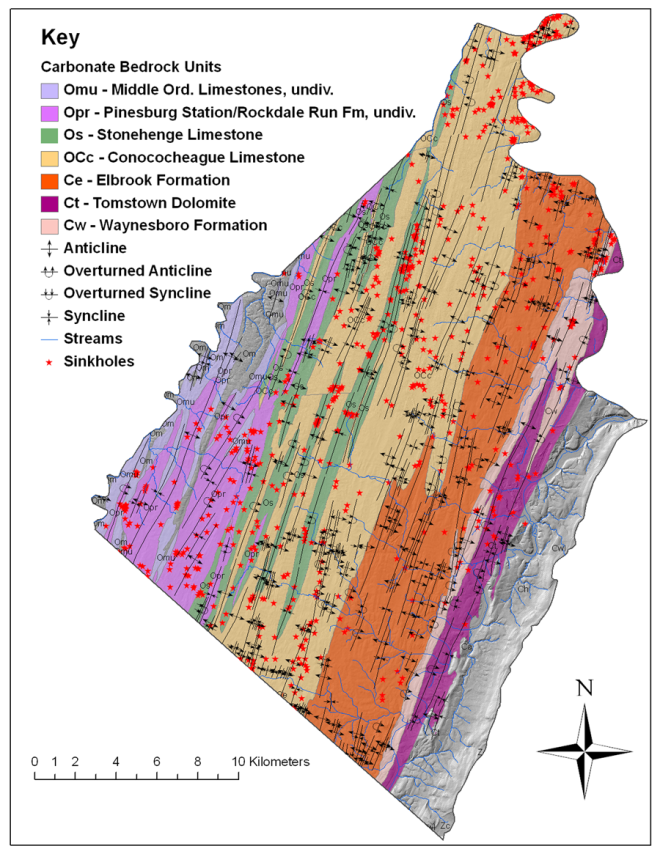 Caption label: ‘Century Gothic’,10 pt bold italic: Figure 1.  Caption text: ‘Century Gothic’10 pt italic: Map of study area. Captions should be plain text, please do not use text box inserts.Lorem ipsum dolor sit amet, consectetuer adipiscingelit, sed diam nonummy nibh euismod tincidunt ut laoreet dolore magna aliquam erat volutpat. Ut wisi enim ad minim veniam, quis nostrud exerci tation ullamcorper suscipit lobortis nisl ut aliquip ex ea commodo consequat.Duis autem vel eum iriure dolor in hendrerit in vulputate velit esse molestie consequat, vel illum dolore eu feugiat nulla facilisis at vero eros et accumsan et iusto odio dignissim qui blandit present luptatum zzril delenit augue duis dolore te feugait nulla facilisi. Lorem ipsum dolor sit amet, consectetuer adipiscing elit, sed diam nonummy nibh euismod tincidunt ut laoreet dolore magna aliquam erat volutpat. Ut wisi enim ad minim veniam, quis nostrud exerci tation ullamcorper suscipit lobortis nisl ut aliquip ex ea commodo consequat. Duis autem vel eum iriure dolor in hendrerit in vulputate velit sequat, vel illum dolore eu feugiat nulla facilisis at vero eros et accumsan et iusto odio dignissim qui blandit praesent luptatum zzril delenit augue duis dolore te feugait nulla facilisi. Lorem ipsum dolor sit amet, consectetuer adipiscing elit, sed diam nonummy nibh euismod tincidunt ut laoreet dolore magna aliquam erat volutpat. Ut wisi enim ad minim veniam, quis nostrud exerci tation ullamcorper suscipit lobortis nisl ut aliquip ex ea commodo consequat. Duis autem vel eum iriure dolor in hendrerit in iusto odio dignissim qui blandit praesent luptatum zzril delenit augue duis dolore te feugait nulla facilisi.Level 3 Subhead: ‘Century Gothic’ 10 pt bold & italicLorem ipsum dolor sit amet, consectetuer adipiscingelit, sed diam nonummy nibh euismod tincidunt ut laoreet dolore magna aliquam erat volutpat. Ut wisi enim ad minim veniam, quis nostrud exerci tation ullamcorper suscipit lobortis nisl ut aliquip ex ea commodo consequat.Duis autem vel eum iriure dolor in hendrerit in vulputate velit esse molestie consequat, vel illum dolore eu feugiat nulla facilisis at vero eros et accumsan et iusto odio dignissim qui blandit present luptatum zzril delenit augue duis dolore te feugait nulla facilisi. Lorem ipsum dolor sit amet, consectetuer adipiscing elit, sed diam nonummy nibh euismod tincidunt ut laoreet dolore magna aliquam erat volutpat. Ut wisi enim ad minim veniam, quis nostrud exerci tation ullamcorper suscipit lobortis nisl ut aliquip ex ea commodo consequat. Duis autem vel eum iriure dolor in hendrerit in vulputate velit sequat, vel illum dolore eu feugiat nulla facilisis at vero eros et accumsan et iusto odio dignissim qui blandit praesent luptatum zzril delenit augue duis dolore te feugait nulla facilisi. Lorem ipsum dolor sit amet, consectetuer adipiscing elit, sed diam nonummy nibh euismod tincidunt ut laoreet dolore magna aliquam erat volutpat. Ut wisi enim ad minim veniam, quis nostrud exerci tation ullamcorper suscipit lobortis nisl ut aliquip ex ea commodo consequat. Duis autem vel eum iriure dolor in hendrerit in iusto odio dignissim qui blandit praesent luptatum zzril delenit augue duis dolore te feugait nulla facilisi.Lorem ipsum dolor sit amet, consectetuer adipiscingelit, sed diam nonummy nibh euismod tincidunt ut laoreet dolore magna aliquam erat volutpat. Ut wisi enim ad minim veniam, quis nostrud exerci tation ullamcorper suscipit lobortis nisl ut aliquip ex ea commodo consequat.Duis autem vel eum iriure dolor in hendrerit in vulputate velit esse molestie consequat, vel illum dolore eu feugiat nulla facilisis at vero eros et accumsan et iusto odio dignissim qui blandit present luptatum zzril delenit augue duis dolore te feugait nulla facilisi. Lorem ipsum dolor sit amet, consectetuer adipiscing elit, sed diam nonummy nibh euismod tincidunt ut laoreet dolore magna aliquam erat volutpat. References10 pt ‘Times New Roman’Journal article, one author: Klimchouk AB. 1997. The role of karst in the genesis of sulfur deposits, Pre-Carpathian region, Ukraine. Environmental Geology 31 (1): 1-20.Journal article, two authors:DuChene HR, Martinez R. 2000. Post-speleogenetic erosion and its effect on cave development in the Guadalupe Mountains, New Mexico and west Texas. Journal of Cave and Karst Studies 62 (2): 25-29.Journal article, multiple authors (for a work with eleven or more authors, list the first ten, followed by “et al.”:Sherlock RL, Lee JKW, Cousens BL. 2004. Geologic and geochronologic constraints on the timing of mineralization at the Nanisivik Mississippi Valley-type deposit, northern Baffin Island, Nunavut, Canada. Economic Geology 99: 279-293.Magazine article:Cochran WW, Mouritsen H, Wikelski M. 2004 April 16. Migrating songbirds recalibrate their magnetic compass daily from twilight clues. Science 304: 127-133.Article in a newspaper:Singer N. Artery disease in some very old patients: doctors test mummies at a Cairo museum and find signs of atherosclerosis. New York Times (New England Ed.). 2009 Nov 24; Sec. D: 6 (col. 3).Books, one author:White W. 1988. Geomorphology and hydrology of karst terrains. New York (NY): Oxford University Press.Books, specified edition, multiple authors:Roberts C, Varty B, Lucas V. 2004. Writing for the biological sciences. 10th ed. Toronto (ON): Addison-Wesley. p. 73-76.Editor of a book:Simpson B, Callahan N, editors. 1989. Country singin aint for me. 3rd ed. Washington, DC: Country Press.Chapter or article in an edited book:Evans S, Smith JA. 2000. Ecotourism in tropical rainforests: an environmental management option for threatened resources? In: Ford JT, Tribe R, editors. Forest tourism and recreation: case studies in environmental management. 4th ed. Wallingford (GB): CABI Publishing. p. 127-142.Kane JS, Neuzil SG. 1993. Geochemical and analytical implications of extensive sulfur retention in ash from Indonesian peats. In: Cobb JC, Cecil CB, editors. Modern and ancient coal-forming environments. Geological Society of America Special Paper 286. p. 97-106.Taylor JCM. 1990. Upper Permian-Zechstein series. In: Glennie KW, editor. Introduction to the petroleum geology of the North Sea. 3rd ed. Oxford (UK): Blackwell. p. 153-190.Chapter or part of an authored book:Shakelford RT. 1978. Surgery of the alimentary tract. Philadelphia (PA): W.B. Saunders. Chapter 2, Esophagoscopy. p. 29-40.Organization or corporation as author:National Research Council. 1998. Black and smokeless powders: technologies for finding bombs and the bomb makers. Washington (DC): National Academy Press.Conference proceedings:Johnson PS, Land L, Price LG, Titus, F, editors. 2003. Water resources of the lower Pecos region, New Mexico: science, policy, and a look to the future. Proceedings of the third New Mexico Bureau of Geology and Mineral Resources Decision Makers Conference; Carlsbad, New Mexico. Albuquerque (NM): University of New Mexico Press.Conference papers (include year of conference if it differs from publication year):Van Houten N, Flanders R. 1975. Nachos Flanders style. In: Simpson C, Lumpkin L, editors. The Book of Nacho. Proceedings of the Fourth International Symposium on Stadium Food; 1976 Feb. 10-15; Vancouver, British Columbia. Pullman (WA): Fallout Press. p. 175-200.Abstract from conference proceedings:Land L, Polyak V, Newton BT. 2010. The Snowy River Formation in Fort Stanton Cave, NM [abstract]. In: New Mexico Geological Society Proceedings Volume, 2010 Annual Spring Meeting. Socorro (NM): New Mexico Geological Society. p. 23.Guidebook:Blackstone DL Jr. 1990. Rocky Mountain foreland exemplified by the Owl Creek Mountains, Bridger Range, and Casper Arch, central Wyoming. In: Specht R., editor. Wyoming sedimentation and tectonics: Wyoming Geological Association, 41st Annual Field Conference Guidebook. Casper (WY): Wyoming Geological Association. p. 151-166.Thesis or dissertation:Simpson, L. 2008. Level 5 Veganism: consumption of nothing that casts a shadow [master's thesis]. Springfield (OR): Springfield University. 248 p.Reference book entry:Moore D. 2002. Fungal control of pests. In: Pimental D, editor. Encyclopedia of pest management. New York (NY): Marcel Dekker. p. 320-324.Circulars and government reports:Motts WS, Cushman, RL. 1964. An appraisal of the possibilities of artificial recharge to groundwater supplies in part of the Roswell Basin, New Mexico. US Geological Survey Water-Supply Paper 1785.Open-File report:Alpha TR. 1993. Landslide effects. U.S. Geological Survey Open-File Report 93-0278-A. National Earthquake Information Center. 1992. Earthquake data report, August 1992. U.S. Geological Survey Open-File Report 92-0608-A. In press:Hoffman J, Masson M. 1994. Archean stromatolites from Abitibi greenstone belt, Quebec, Canada. Geological Society of America Bulletin (in press).Map:Bayley RW, Muehlberger WR. 1968. Basement rock map of the United States, exclusive of Alaska and Hawaii. US Geological Survey. 1:2,500,000. 2 sheets.Web page:Scientists close in on source of X-rays in lightning [Internet]. 2008. [Place of publication unknown]: Scienceblog.com; [updated 2008 July 16; cited 2008 July 29]. Available from: http://www.scienceblog.com/cms/scientists-close-source-x-rays-lightning-16904.html.Web page with personal author:Troyer G. Sensory phantoms: dealing with the loss of a limb [Internet]. 2009. [Place of publication unknown]: Canadian Broadcasting Corporation; [updated 2009 Jan 5; cited 2009 Jan 13]. Available from: http://www.cbc.ca/health/story/2009/01/05/f-troyer-phantompain.html.Article in an internet-only journal:Sarkar T, Zhao W, Sarkar NH. 1995. Expression of junoncogene in rodent and human breast tumors. Journal of Biology [Internet]. [cited 2004 Dec 22]; 1(1): [about 8 screens]. Available from: http://epress.com/w3bio/vol1/sarkar/sarkar.html.Technical report from research institution or government web site:World health report 2004: changing history [Internet]. 2004. Geneva (CH): World Health Organization [WHO]; [cited 2008 Jul 22]. 170 p. Available from: http://www.who.int/entity/whr/2004/en/report04_en.pdf Personal or written communications:Place references to personal or written communications within the body of the running text, not as formal references. For example, (Von Humboldt, 1797, personal communication) or (Cvijic, 1901, written communication).